Introduction to Investment Funds Video QuestionsWatch the video clip which gives an overview of investment funds and complete the following questions.Define what an Investment Fund is.What is the role of an Investment Manager?Explain the difference between indirect and direct investment.What are the benefits for investors of investing their money in this way?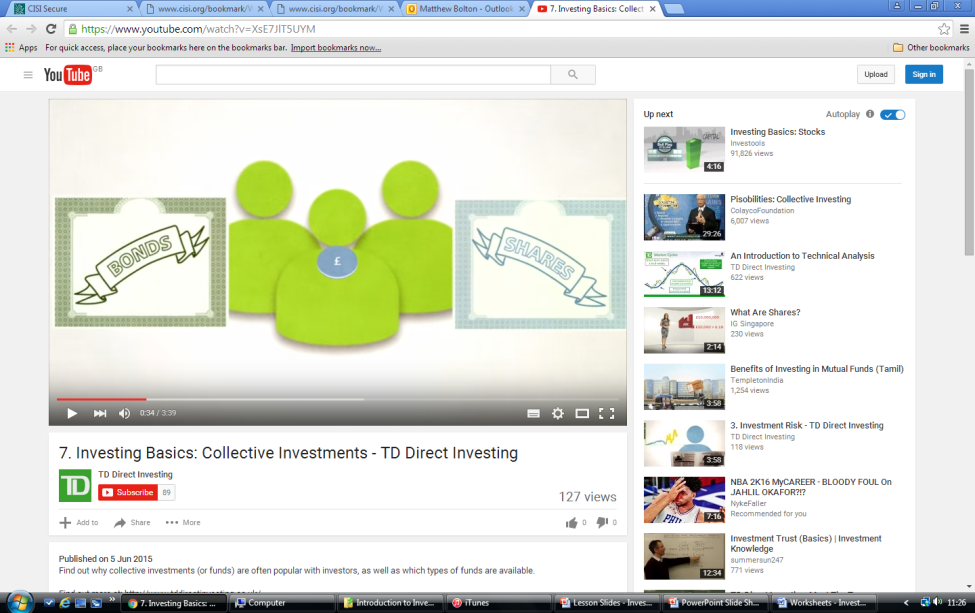 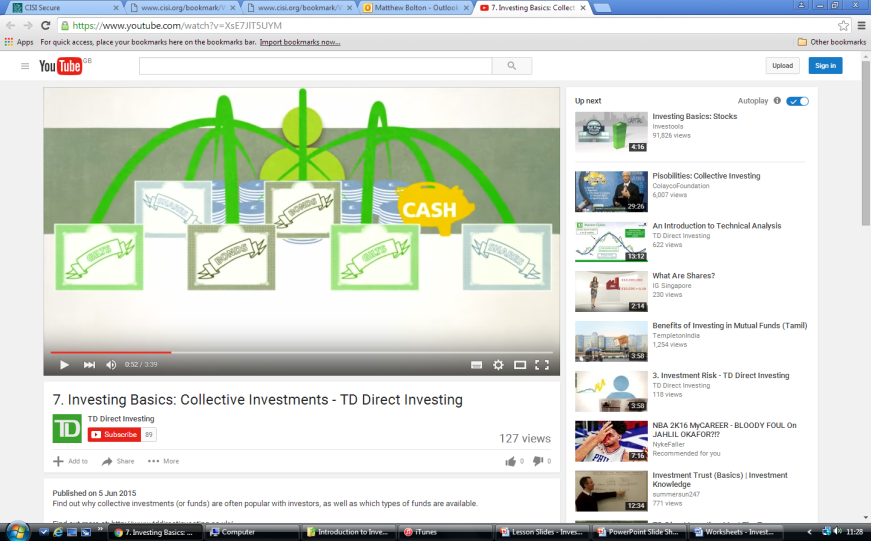 Explain the difference between Active and Passive fund management.Write down the names or abbreviations of some of the different types of investment funds available to invest in.